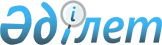 Екібастұз қаласы әкімдігінің 2020 жылғы 13 қарашадағы "Екібастұз қаласының мүгедектерін жұмысқа орналастыру үшін жұмыс орындарының квотасын белгілеу туралы" № 787/10 қаулысының күші жойылды деп тану туралыПавлодар облысы Екібастұз қаласы әкімдігінің 2021 жылғы 29 қазандағы № 922/10 қаулысы. Қазақстан Республикасының Әділет министрлігінде 2021 жылғы 1 қарашада № 24978 болып тіркелді
      Қазақстан Республикасының "Құқықтық актілер туралы" Заңының 27-бабына  сәйкес Екібастұз қаласының әкімдігі ҚАУЛЫ ЕТЕДІ:
      1. Екібастұз қаласы әкімдігінің 2020 жылғы 13 қарашадағы "Екібастұз қаласының мүгедектерін жұмысқа орналастыру үшін жұмыс орындарының квотасын белгілеу туралы" № 787/10 қаулысының (Нормативтік құқықтық актілерді мемлекеттік тіркеу тізілімінде № 7035 болып тіркелген) күші жойылды деп танылсын.
      2. Осы қаулы оның алғашқы ресми жарияланған күнінен кейін күнтізбелік он күн өткен соң қолданысқа енгізіледі.
					© 2012. Қазақстан Республикасы Әділет министрлігінің «Қазақстан Республикасының Заңнама және құқықтық ақпарат институты» ШЖҚ РМК
				
      Екібастұз қаласының әкімі 

А. Кантарбаев
